Hawaii v New ZealandRefer to the maps showing annual rainfall on Maui (Hawaii) and Te Wai Pounamu (NZ)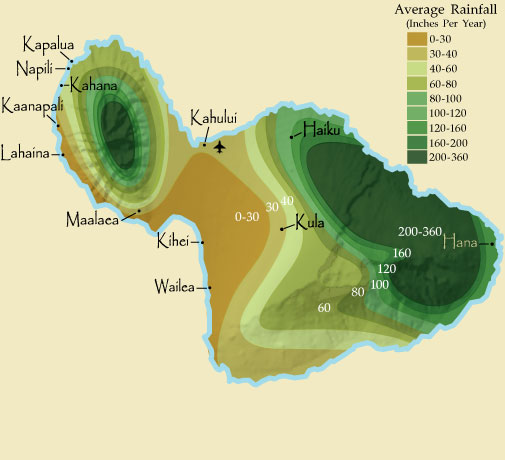 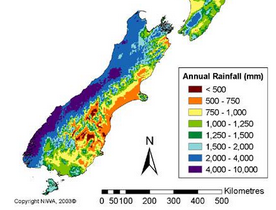 Compare and contrast the rainfall patterns on Maui and Te Wai Pounamu.You will need to consider:The latitude of each island (look it up)Any  circulation cells of the atmosphere that will affect each islandRelevant wind belts and the causes of theseThe impact of any mountains (name them)Include relevant diagrams and the following words:Ferrel, Hadley, trades, westerlies, orographic, adiabatic, condensing, altitude, latitude, solar radiation, pressure, troposphere, and of course Coriolis 